หนังสือเชิญวิทยากร(ภายนอก)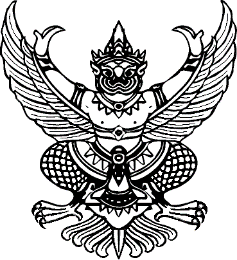 ที่ อว ๐๖๐๔.๙/ 	คณะศิลปศาสตร์	มหาวิทยาลัยอุบลราชธานี	ต. มืองศรีโค  อ.วารินชำราบ	จ. อุบลราชธานี  ๓๔๑๙๐                                                               พฤษภาคม ๒๕๖๔เรื่อง	ขอเรียนเชิญเป็นวิทยากรโครงการ	เรียน				ด้วย คณะศิลปศาสตร์ มหาวิทยาลัยอุบลราชธานี กำหนดจัดโครงการบริการวิชาการแก่ชุมชน/ทำนุบำรุงศิลปวัฒนธรรม ประจำปีงบประมาณ พ.ศ.๒๕........ เรื่อง.......................................................................................โดยมีวัตถุประสงค์เพื่อให้ผู้เข้าร่วมโครงการ...............................................โดยจัดโครงการในวันที่....................................ณ............................................................		ในการนี้ คณะศิลปศาสตร์ มหาวิทยาลัยอุบลราชธานี จึงขอเรียนเชิญ นาย/นางสาว..................................................เป็นวิทยากรโครงการ..................................................... ตามวันและเวลาดังกล่าว รายละเอียดดังแนบ		จึงเรียนมาเพื่อโปรดให้ความอนุเคราะห์เป็นวิทยากรตามโครงการดังกล่าว จะเป็นพระคุณยิ่งขอแสดงความนับถือ คณบดีคณะศิลปศาสตร์ มหาวิทยาลัยอุบลราชธานีคณะศิลปศาสตร์ ม.อุบลฯ โทร.๐๔๕-๓๕๓๗๐๐ โทรสาร ๐๔๕-๒๘๘๘๗๐